Ханты-Мансийский автономный округ - Югра(Тюменская область)АДМИНИСТРАЦИЯ Нижневартовского районаУПРАВЛЕНИЕ ОБРАЗОВАНИЯ И МОЛОДЕЖНОЙ ПОЛИТИКИМУНИЦИПАЛЬНОЕ БЮДЖЕТНОЕДОШКОЛЬНОЕ ОБРАЗОВАТЕЛЬНОЕ УЧРЕЖДЕНИЕ«ВАХОВСКИЙ ДЕТСКИЙ САД  «ЛЕСНАЯ СКАЗКА»                                                     ул. Таёжная, 18, с.п. Ваховск,  Нижневартовский район, Ханты-Мансийский автономный округ – Югра (Тюменская область), 628656Тел./факс: (3466) 28-80-97,  dsvah1988@mail.ru ПРИКАЗ02.03.2014      № 35О проведении конкурса чтецов«Пушкинские дни в России. Люблю березку русскую»,  посвященный215-летнему юбилею А.С.Пушкинасреди воспитанников группы общеразвивающей направленности от 5 до 7 лет	Во исполнение годового плана работы МБДОУ «Ваховский детский сад «Лесная сказка» на 2014-2015 учебный год, с целью выявления и распространения передового практического опыта и вовлечения родительской общественности в образовательную деятельность ДОУ,ПРИКАЗЫВАЮ:1.  Провести конкурс чтецов среди воспитанников группы общеразвивающей направленности детей от 5 до 7 лет, посвященный 215 – летнему юбилею А.С.Пушкина 30.03.2015 года.2. Утвердить положение, состав жюри конкурса чтецов среди воспитанников группы общеразвивающей направленности от 5 до 7 лет, посвященный 215-летнему юбилею А.С.Пушкина. (приложения 1,2).3. Контроль за выполнением приказа оставляю за собой.   Заведующий                                                      В.К.Бусыгина 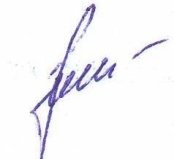                                                                                         Приложение 1.                                                                                                       к  приказу № 35 от 02.03.2014
Положение о конкурсе чтецов «Пушкинские дни в России.Люблю березку русскую»,  посвященный215-летнему юбилею А.С.Пушкина1. Общие положения1.1. Конкурс чтецов (далее Конкурс) проводится с целью популяризации творчества А. С. Пушкина, формирования и развития интереса у детей старшего дошкольного возраста к поэзии.1.2. Задачи конкурса:- приобщать детей к творчеству А. С. Пушкина;- формировать навыки выразительного чтения;- развивать творческие способности детей старшего дошкольного возраста;- развивать навыки выступления перед аудиторией.2. Участники, жюри Конкурса и сроки проведении2.1. В Конкурсе принимают участие воспитанники  ДОУ в возрасте от 5 до 7 лет.2.2. В состав жюри Конкурса входят:•  заведующий ДОУ;• 2 воспитателя;•  учитель – логопед;2.3. Конкурс проводится 30 марта 2015г. в 9.30 в музыкально зале  ДОУ.3. Порядок проведения Конкурса3.1. Отборочный тур для определения участников Конкурса проводят воспитатели каждой возрастной группы.3.2. Воспитатель сообщает жюри Конкурса количество детей-участников, названия исполняемых ими произведений (подает заявку).3.3. При отборе произведений педагоги должны ориентироваться на программные задачи для каждого возраста.4. Требования и критерии оценки4.1. Уровень исполнения поэтического произведения оценивается по 5-ти бальной шкале по следующим критериям:• выразительность чтения;• четкость произношения;• эмоциональность и артистизм.4.2. Победитель определяется по набранной сумме баллов участников.5. Подготовка к Конкурсу5.1. Конкурс чтецов организуется в рамках  215 – летнего юбилея А.С.Пушкина 5.2. Ответственность за организацию и проведение конкурса возлагается на жюри.6. Подведение итогов и награждение6.1. Победители награждаются дипломами  ДОУ.6.2. Все участники Конкурса награждаются памятными призами.                                                                                                       Приложение 2.                                                                                                       к  приказу № 35 от 02.03.2014Состав жюри конкурса чтецов среди воспитанниковгруппы общеразвивающей направленности от 6 до 7 лет, посвященный 215 – летнему юбилею А.С.Пушкина1. Бусыгина В.К. – заведующий2. Хребтова Р.Ф. – учитель - логопед3. Докучаева Н.И. – воспитатель4. Рагулько Н.С. - воспитатель